Spelling Test: Year 3 Given: 07.09.21Test: 14.09.21
Spelling Rule: The /ow/ sound spelled ‘ou.’ 
Found often in the middle of words, 
sometimes at the beginning and 
very rarely at the end of words.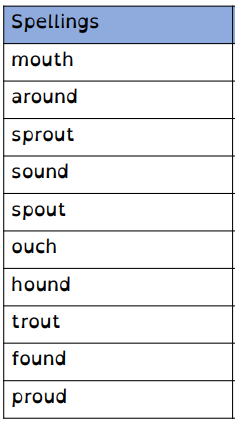 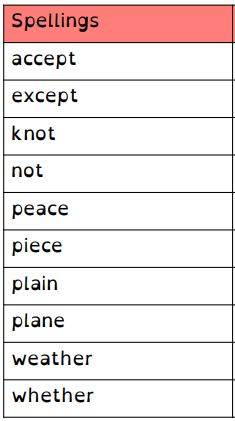 